The US Legal Issues Regarding A Car Renting From Orlando to Las VegasPlanning a trip from Orlando to Las Vegas on your own or with a couple of people? In the US, a rented car is a popular way to travel from one city to another. When you’re renting a car, you’re achieving options such as: driving a car in a time period that matches your budget;choosing the driving pace while enjoying the surroundings;making the necessary pause of a trip whenever necessary;choosing a route;leaving a car in any location, even if it's best 7 seater car rental (in the case of booking a one-way car renting). https://www.pexels.com/ru-ru/photo/mercedes-benz-164634/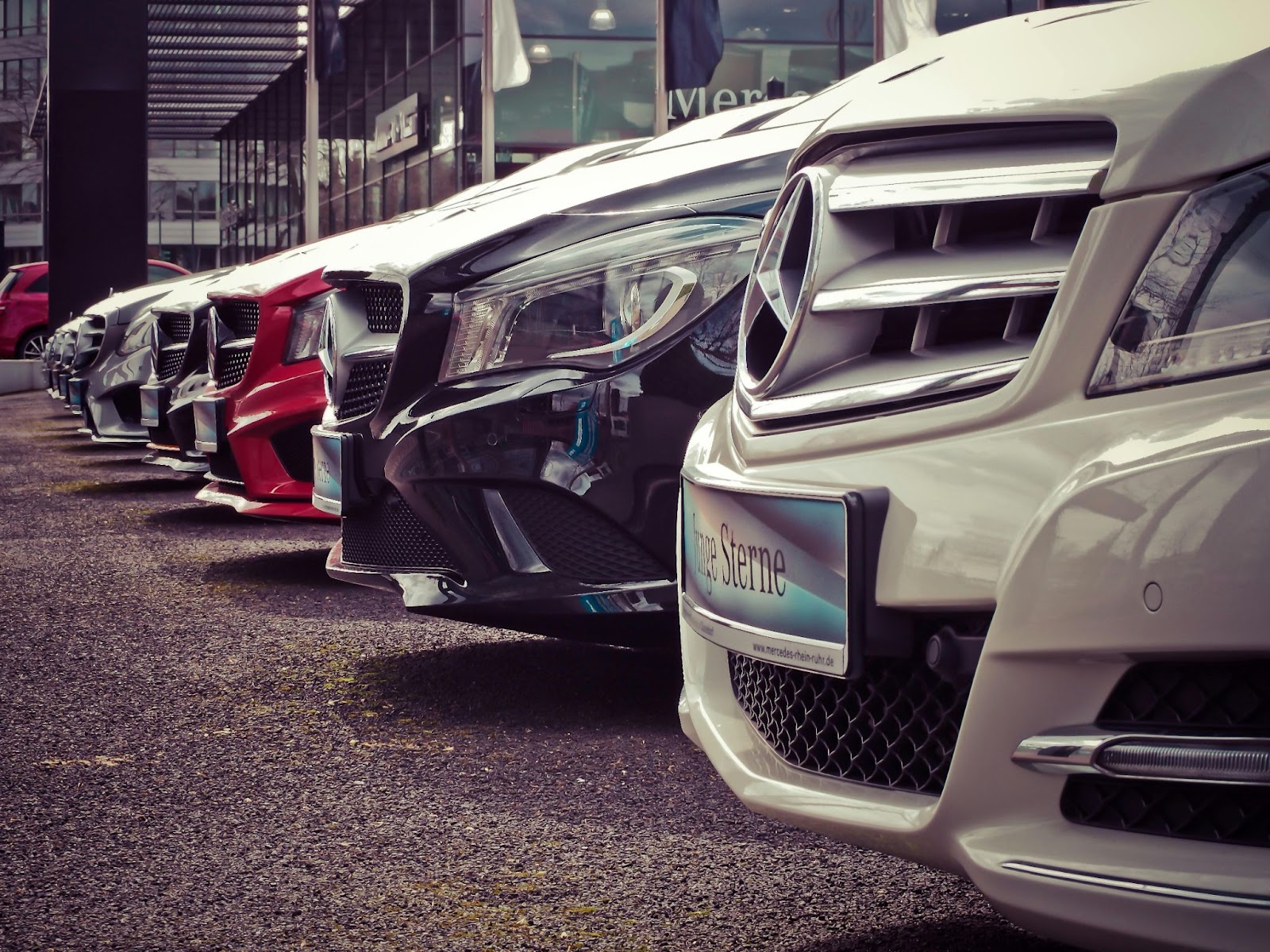 There’re dozens of companies located in the US that are capable of delivering a relevant car to customers. Many of them are up and ready to supply the relevant car to customers. If you plan to rent a car for 7 people or so renting companies need to have a vehicle ready to go at a certain location. One of the proven ways to ensure car rental to drive from Orlando to Las Vegas is to use the website 14CARS.com. Let’s guide you through the renting process of one way car rental Orlando to Las Vegas.The necessary documents while renting a car from Orlando to Las Vegas?Along the road and car rental from Orlando to Las Vegas, a few issues you should consider during the process of car renting. The first issue is regarding the documents required to make the renting process smooth. Generally, there’re two conditions on which it’s possible to rent a car: The first case is applicable to the citizens of the US. As a citizen, you need to present a set of documents such as: the United States issued driver's license (not expired);the passport of the United States citizen; the credit card (some companies are accepting debit cards with a larger fee).How to rent a car being a foreigner?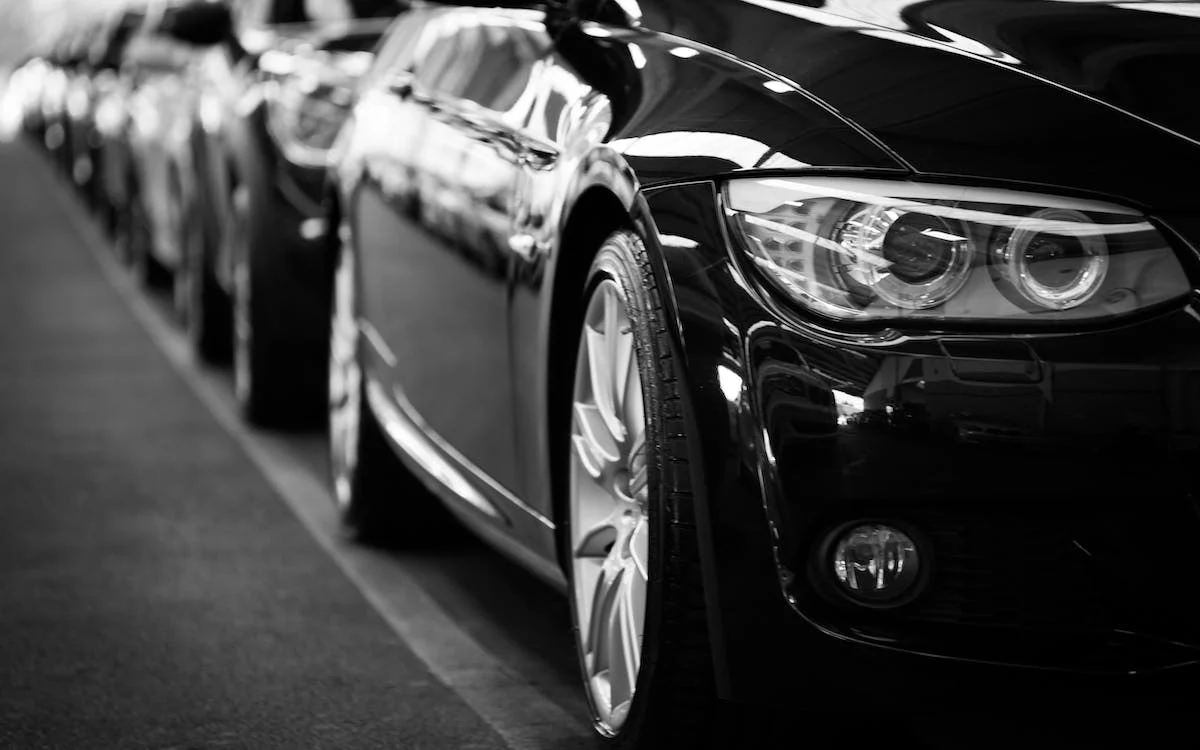 https://www.pexels.com/ru-ru/photo/70912/The second case in point is renting a car for residents without US citizenship. In order to rent a car, they must present:the original passport or ID;international driving permit or IDP;credit card or debit card.As a foreigner, make sure your driver's license with a photograph. According to the rules and laws, the digital driving licenses aren’t sufficient for car renting; If the driver's license is in a foreign language other than English (e.g. UK, Italy, Sweden, etc.), an international driver's permit is recommended. If, however, the driver's license is in a foreign language and not in English, an international driver's permit is required.A person is unable to rent a car using only an international driver's permit. Because the function of the international driver's permit is a translation of the customer’s original license. To rent a car in the US, you need to provide a complete set of documents. Therefore, you’ll be unable to rent a car in case you have only: photocopy of the driver's license that is without actual physical driver's license;the permission of the learner;the driver's license with the note about the obligation to drive with a breathalyzer apparatus (because of the previous conviction for the crime of driving under the influence);the temporary issued licenses of the driver without a photo or expired.Now, you’re aware of the set of documents you need to have in order to rent a car smoothly. Follow this guide and enjoy your traveling from one city to another with a solid knowledge of how to rent a car in the US. And most important of all – drive safe. 